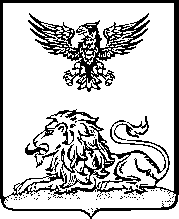 РОВЕНЬСКАЯ ТЕРРИТОРИАЛЬНАЯ ИЗБИРАТЕЛЬНАЯ КОМИССИЯПОСТАНОВЛЕНИЕ28 июня 2023 года	№19/91-1Об утверждении графика работы членов Ровеньской	территориальной избирательной комиссии с правом решающего голоса, работающих в комиссии не на постоянной (штатной) основе, на выборах депутатов представительных органов городского, сельских поселений Ровеньского района пятого созыва на июль 2023 годаВ соответствии с постановлением Ровеньской территориальной избирательной комиссии от 23 июня 2023 г. № 18/87-1 «О размерах и порядке выплаты компенсации и дополнительной оплаты труда (вознаграждения), а также иных выплат в период подготовки и проведения выборов депутатов представительных органов городского, сельских поселений Ровеньского района пятого созыва» Ровеньская территориальная избирательная комиссия постановляет:Утвердить график работы членов Ровеньской территориальной избирательной комиссии с правом решающего голоса, работающих в комиссии не на постоянной (штатной) основе, на выборах депутатов представительных органов городского, сельских поселений Ровеньского района пятого созыва на июль 2023 года (прилагается).Контроль за исполнением настоящего постановления возложить на председателя избирательной комиссии Макарову Е.В.   Председатель  Ровеньской территориальной  избирательной комиссии                                                                             Е.В. Макарова        Секретарь  Ровеньской территориальной  избирательной комиссии                                                                             А.В.Евтухова